ЭЛ-ФАРАБИ атындагы КАЗАК WITTblK УНИВЕРСИТЕТ! КАЗАХСКИЙ НАЦИОНАЛЬНЫЙ УНИВЕРСИТЕТ имени АЛЬ-ФАРАБИНАУИ УЗД1КС13 КЭС1БИ Б1Л1М БЕРУ ЖУЙЕСШДЕП ТУЛЕКТЩ К¥ЗЫРЕТТ1К УЛПС1»атты XLIII гылыми-эд1стемел1к конференция МАТЕРИАЛДАРЫ17-18 кацтар 2013 ж.4-мтап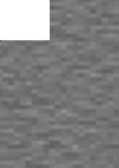 МАТЕРИАЛЫXLIII научно-методической конференции«КОМПЕТЕНТНОСТНАЯ МОДЕЛЬ ВЫПУСКНИКА В СИСТЕМЕ СОВРЕМЕННОГО НЕПРЕРЫВНОГО ПРОФЕССИОНАЛЬНОГО ОБРАЗОВАНИЯ»17-18 января 2013 г.Книга 4Ал маты 2013ЭЛ-ФАРАБИ атындагы КАЗАК, УЛТТЫК, УНИВЕРСИТЕТ1 КАЗАХСКИЙ НАЦИОНАЛЬНЫЙ УНИВЕРСИТЕТ имени АЛЬ-ФАРАБИ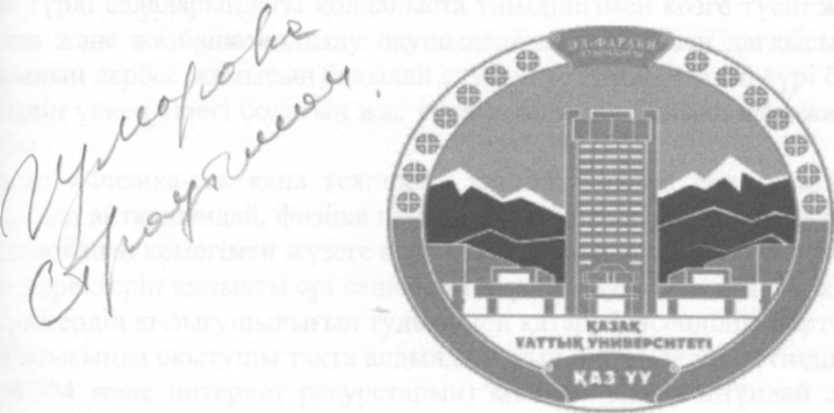 «ЗАМАНАУИ УЗД1КС13 КЭС1БИ Б1Л1М БЕРУ ЖУЙЕСШДЕП ТУЛЕКТЩ К,¥ЗЫРЕТТЩ УЛПС1»атты XLIII гылыми-эд1стемел1к конференциясыньщ МАТЕРИАЛДАРЫ17-18 кацтар 2013 ж. 4-кггапМатериалы XLIII научно-методической конференции«КОМПЕТЕНТНОСТНАЯ МОДЕЛЬ ВЫПУСКНИКА В СИСТЕМЕ СОВРЕМЕННОГО НЕПРЕРЫВНОГО ПРОФЕССИОНАЛЬНОГО ОБРАЗОВАНИЯ»17-18 января 2013 г. В 5-ти книгах Книга 4Алматы «Казак; университет!» 2013Мазмуны СодержаниеЕмбергенова К;. Р., Буланова Т. М.Компьютерлж оку куралын физика сабагында пайдаланудыцтшмдшп жэне компьютерлш тестшеу	3Есимова О.А., Кумаргалиева С.Ш., Мусабеков 1С.Б. «Эмульсиялардьщ непзшдеп косметикалык заттардыц технологиясы»курсы бойынша зертханальщ практикумды уйымдастыру тэсшдер1	5Ешимов М.П.Шетелднсгерге курдел1 етют1ктерд1 окыту	8Жанатаева К.Б.Шыгыс тарихы пэндерш окытудыц инновациялык багыттары	11Жанузакова Г. А., Жамбылкызы М.Шетттш ойын турде окытудыц мацыздыльны	14Жарболова А.Ж.Конституцияльщ кукыкты окыту эдютемеЫ	17Жусшов А А., Аскаров Н.Казакстанныц эдеби-интеллектуалдык ецбек нарыгы: езекпмэселелер1 мен даму перспективалары	21Жунк К.Э.Магистрлерге бш1м беру саласындагы жанашылдьщ	23Жолдубаева А.Ж.Некоторые рассуждения о собственном опыте использования электронных учебников «Культурная антропология: основные школы и направлениям«Практикум по культурологии»	26Жункбек Г.Кытай жэне казак тшдершдеп сез пркестершщ байланысутэсщцерш уйрету эдютемес1	29Рыскалиев Д.У.О некоторых вопросах совершенствования учебного процесса и о необходимости введения в учебный план факультетов университета элективной дисциплины:управление персоналом и правовые основы обеспечения безопасности труда	32Сальников В.Г., Большаков Б.Е., Торегожина Ж.Р., Тажибаева Т.Л., Нюсупова Г.Н., Полякова С.Е., Токбергенова А.А.Разработка компетентностнои модели подготовки специалистов по устойчивомуинновационному развитию	35Сауданбекова ШЛ\Жапон тшш окытудыц жаца эдю тэсшдер1	40Suleimenova Gulsum SeilkhanovnaTeaching and using the "the the" structure	43Сулейменова C.C.Использование инновационных технологий обучения в национальной аудитории 	45Strautman L.E., Gumarova Sh.B.Usage of the internet video-resources in the english language classroom	48Таирова H.H.Некоторые вопросы преподавания дисциплины «Информационныесистемы в науке и образовании»	51Таджикова К.Х., Коптилеуова ДЛ\Некоторые вопросы методики преподавания арабского языка	55Танабаева Б, Рыскалиева Р.Г.,Эбшгазы Б."Бейорганикалык заттарды сараптау" пэншен оку-эдютемелш кешенкурастыру жолдары	58Танашева М.Р., Смагулова Д.А., Бейсембаева Л.К.Активизация знаний студентов по дисциплине «химия»	62L.E. St runt man, Sh.B. GumarovaUSAGE OF THE INTERNET VIDEO-RESOURCES IN THE ENGLISH LANGUAGECLASSROOMThe usage of Internet resources has become an integral part of the course "English for Professio Purposes" at the faculty of technical physics, Al-Farabi Kazakh National University. A limited choice of E textbooks (more precisely, English for physicists) makes it necessary to search for more efficient methods teaching technical English. One of the most successful methods arising students' interest is the usage Internet video lessons. The paper considers the types of classroom activities based on the Internet vid materials. The results of these activities show their high efficiency in terms of motivation, knowle quality, better understanding of the subject, and deepening of interdisciplinary relations.The implementation of new technologies must become a reality not only in teaching natural scien but also in teaching English. In one of the presentations Donna Brinton showed a time scale of the usage new technologies in teaching English. The scale started in the 1960s and went forward to our days. It show the the scope of instruments available for teaching English starting from blackboard & chalk to lap computers, LCD projectors, the Internet, online instructions, websites, etc. In our country we have h different set of materials and instruments available for the English language classroom. It can be presented follows:The above-described changes in the educational environment required changes in the methodol of teaching English. In this paper we will consider the usage of new technologies in teaching Techni English.It must be emphasized that the concept of considering Technical English as something different the General English appeared not very long ago.  The first attempts to describe English for Science Technology (EST) were made in the late 1960s and the early 1970s.According to Hutchinson's definition, "ESP is an approach to language teaching in which decisions as to the content and method are based on the learner's reason for learning". In the ot paper Hutchinson  and Waters   (1987)   gave the following reasons for using ESP, "The  assumpti underlying this approach was that the clear relevance of the English course to their needs wo improve the learners' motivation and thereby make learning better and faster."of recognizing the structure of the text, guessing the meaning of unknown words from the context, re-expressing the content of the text, re-writing the text, summarizing it, either in a written or oral wayj However, not all these activities can be found in the textbooks used for the students of the Faculty of] Technical Physics. For example, the most widely used textbooks in the Russian-language groups are I.K. Berlina "English for the Second-Year Students of Natural Faculties" and l.D. Lepeshova "English for Senior Students of Physics Faculty". The texts in the textbooks enable us to solve the above stated problems, they are useful for enriching technical vocabulary, but the exercises are rather boring and do not motivate the students.To quote the words of Peter Strevens, 'Technical English' uses little of general, philosophical or even methodological concepts; the special terminology used relates chiefly to concrete objects and practical processes, rather than to abstractions; quantification is mainly a matter of stating measurements rather than the symbolisation of mathematical relationships; there is a good deal of non-scientific or 'common-core' English interspersed in technical texts.Technical English serves the following purposes:Reading Specialist literatureSharing information in conferencesListening for specific informationThus, the textbooks available may be suitable only for the first purpose; the other purposes are not reached. We have to provide students with the ability to understand lectures and presentations in English and to make reports. To solve this problem it is necessary to have audio and video material that enables students to listen to the lectures. Nowadays the Internet provides an unlimited amount of such material. The main problem is to find the material relevant for our classes. There are many lectures of university scientists. Nobel laureates and other famous people. However, they do not comply with the purpose - to get "better and faster" results.We studied different sites and different materials and came to the conclusion that the most suitable materials are lessons for school-children. We made a bank of You Tube videos suitable for our students. Tb main objective was to find the material containing formulas and their explanations because the most difficul thing is to teach reading formulas without listening to them. The students were given videos as their "self-study" tasks. Their home task was to watch the video (all the students have access to the Internet through their computers or telephones) and to make written translations of the parts given by the teacher. The students had to learn how to read simple formulas, how to pronounce names of the units of measurement, how to read mathematical operations. And it is impossible to fulfill these tasks without video. Some material was used in the classroom. Based on the computer presentations, the students made their own short presentations using mathematical formulas.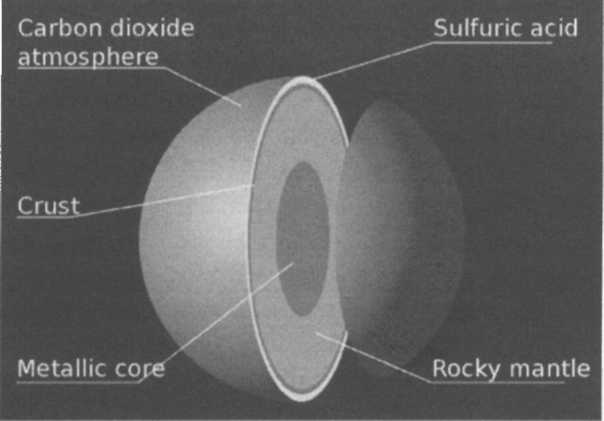 These are the examples of some pictures of the videos showing the material used at the lessonsCurrent I = Total Flow of Charge Per Time [A]Current Density J = Total Flow of Charge Per Time [A] over a cross section of area [m1]4VThe special tasks were developed for the videos given to the students. For example, after watching | video presentation the students had to fill in gaps in the text related to the video.Fill in the blanks with the appropriate words from the list given below.1 The sun
2. The	,	in its axis once every 27 days.of light is expressed in meters per second.le	solar day is the average length of the solar days in a year.drogen is the	element in all the stars.tas been	if a pound of matter could be entirely converted into energy, the amount of energy would....to the burning of 1,500,000 tons of coal.e Milky Way is a member of a supergalaxy that consists of	galaxies of all types.t as planets	about the sun, there are bodies called moons revolving in orbits about their planets.ars is very small and its gravitational	is very weak.irimary cosmic rays reached the earth, their	would be lethal.I mean, b) seventeen, c) pull, d) predominant, e) equal, f) rotates, g) effect, h) revolve, i) estimated, j) I speed, k) estimatedReferencesDudley-Evans, Т.; St. John, M. Developments in ESP: A multi-disciplinary approach. Cambridge: Cambridge University ■Press, 1998.2.   Hutchinson. Т.; Waters, A. English for Specific Purposes: A learning centered approach. Cambridge: Cambridge 1 University Press, 1987.L Strevens, P. "ESP after twenty years: A re-appraisal." ESP: State of the Art. Ed. M. Tickoo. Singapore, 1988. 1-13. .   Harding. K. "English for Specific Purposes." n.d. 14 January 2012<http://www.teachingenglish.org.uk/transform/teachers/speciaIist-areas/english-specific-purposes>.Time periodThe Soviet eraThe era of the 1990sThe era of the 2000sTextbooksSoviet textbooksSoviet textbooksBritish textbooksTextbooksSoviet textbooksBritish textbooksRussian textbooksAudio materialsVery limited amount of audio materialAudio cassettesAudio cassettes, CD disksVideo materialsRarely available filmsVideo filmsVideo recordings and filmsInternetLimited access to the InternetMuch wider access to the Internet